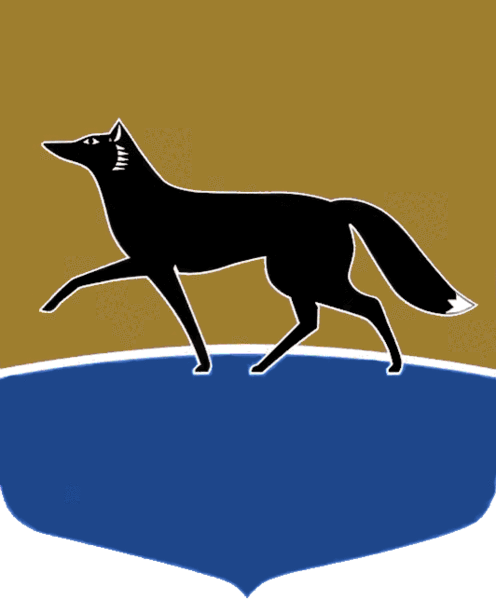 Принято на заседании Думы 12 октября 2020 года№ 643-VI ДГО внесении изменений в решение Думы города от 25.12.2019 
№ 538-VI ДГ «О бюджете городского округа город Сургут 
на 2020 год и плановый период 2021 – 2022 годов»В соответствии с Бюджетным кодексом Российской Федерации 
и Положением о бюджетном процессе в городском округе город Сургут, утверждённым решением Думы города от 28.03.2008 № 358-IV ДГ, 
Дума города РЕШИЛА:Внести в решение Думы города от 25.12.2019 № 538-VI ДГ 
«О бюджете городского округа город Сургут на 2020 год и плановый период 2021 – 2022 годов» (в редакции от 04.09.2020 № 622-VI ДГ) следующие изменения:1) часть 14 изложить в следующей редакции:«14. Утвердить общий объём бюджетных ассигнований бюджета городского округа город Сургут, направляемых на исполнение публичных нормативных обязательств:на 2020 год в сумме 272 942 780,00 рублей;на плановый период 2021 – 2022 годов в сумме 285 502 271,24 рубля ежегодно»;2) часть 16 изложить в следующей редакции:«16. Установить объём бюджетных ассигнований дорожного фонда муниципального образования городской округ город Сургут:на 2020 год в сумме 2 931 628 471,84 рубля;на 2021 год в сумме 2 422 974 662,57 рубля;на 2022 год в сумме 1 563 992 761,95 рубля»;3) часть 21 изложить в следующей редакции:«21. Установить, что в бюджете городского округа город Сургут 
на 2020 год и плановый период 2021 – 2022 годов зарезервированы бюджетные ассигнования на:обеспечение расходных обязательств, возникающих после ввода 
в эксплуатацию новых (завершения капитального ремонта действующих) объектов муниципальной собственности, создания новых муниципальных учреждений в 2020 году в сумме 10 257 306,35 рубля, в 2021 году в сумме 20 379 248,06 рубля и в 2022 году в сумме 20 428 248,37 рубля;реализацию общественных инициатив в рамках проекта инициативного бюджетирования «Бюджет Сургута Online» в 2020 году в сумме 
5 011 925,00 рублей, в плановом периоде 2021 – 2022 годов в сумме 25 000 000,00 рублей ежегодно;обеспечение доли муниципального образования городской округ 
город Сургут в соответствии с условиями государственных программ 
Ханты-Мансийского автономного округа – Югры в целях софинансирования мероприятий государственных программ Ханты-Мансийского автономного округа – Югры при предоставлении из бюджетов бюджетной системы Российской Федерации объёма субсидий сверх утверждённого решением Думы города о бюджете городского округа город Сургут в 2020 году в сумме 5 893 210,82 рубля, в 2021 году в сумме 26 635 728,69 рубля и в 2022 году 
в сумме 41 650 238,20 рубля;исполнение судебных актов по искам к муниципальному образованию городской округ город Сургут о взыскании денежных средств за счёт средств казны муниципального образования на 2020 год в сумме 36 500 000,00 рублей;предоставление дополнительной меры социальной поддержки обучающихся муниципальных образовательных учреждений в 2020 году 
в сумме 5 300 000,00 рублей»;4) приложение 5 «Распределение бюджетных ассигнований бюджета городского округа город Сургут на 2020 год и плановый период 2021 – 2022 годов по разделам и подразделам классификации расходов бюджетов», приложение 6 «Распределение бюджетных ассигнований бюджета городского округа город Сургут на 2020 год и плановый период 2021 – 2022 годов 
по разделам, подразделам, целевым статьям (муниципальным программам 
и непрограммным направлениям деятельности), группам и подгруппам видов расходов классификации расходов бюджетов», приложение 7 «Распределение бюджетных ассигнований бюджета городского округа город Сургут 
на 2020 год и плановый период 2021 – 2022 годов по целевым статьям (муниципальным программам и непрограммным направлениям деятельности), группам и подгруппам видов расходов классификации расходов бюджетов», приложение 8 «Ведомственная структура расходов бюджета городского 
округа город Сургут на 2020 год и плановый период 2021 – 2022 годов» изложить в редакции согласно приложениям 1 – 4 к настоящему решению.Председатель Думы города_______________ Н.А. Красноярова«12» октября 2020 г. Глава города _______________ В.Н. Шувалов «12» октября 2020 г.